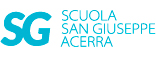         ATTIVITA’ DIDATTICA PER GIOVEDI’ 14 MAGGIOCLASSE QUINTA  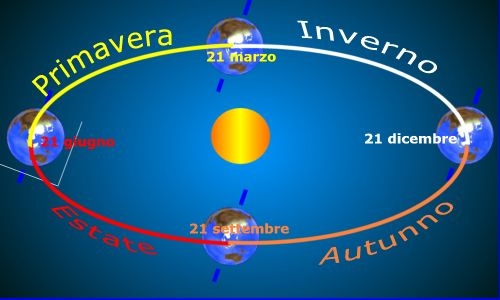   SCIENZE:”Il Sistema Solare”Studia benissimo le pag.364/365  del  Sussidiario di Scienze.Per meglio comprendere ciò che hai letto rispondi sul quaderno delle discipline alle domande di “Studio con metodo”Ti consiglio di vedere questo video al seguente link:                 https://www.youtube.com/watch?v=KBwtySaEpSQ         (invia sulla mail le risposte e il lavoro che ti            viene chiesto nel video) MATEMATICA:”Relazioni-Dati-Previsioni”Ricordi  Media-Moda-Mediana? Leggi pag.305   del Sussidiario di Matematica.Rafforza le tue conoscenze completando pag.130 del libro Comp.Mat. MATEMATICA/RIPASSO:”Divisioni”Calcola in colonna con la prova:5930,7:69=               11,604:51=                    128,49:6,1=(Invia sulla mail) Non fare domani ciò che puoi fare oggi!TVBLa tua maestra